Stypendium socjalne 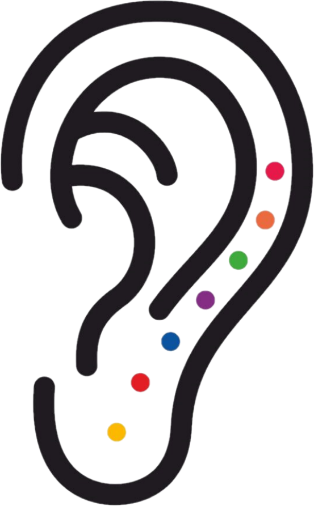 wymagane dokumentyStypendia socjalne to wsparcie dedykowane dla osób znajdujących się w trudnej sytuacji materialnej.Kryterium przyznawania stypendium jest dochód na osobę w rodzinie. W roku akademickim 2023/2024 miesięczny dochód na jedną osobę w rodzinie uprawniający do otrzymania stypendium socjalnego nie może przekroczyć kwoty 1294,40 zł.Do wniosku należy dołączyć dokumenty potwierdzające aktualną sytuację dochodowąWykaz dokumentów wymaganych do rozpatrzenia wniosku o przyznanie stypendium socjalnego na rok akademicki 2023/2024DOKUMENTY OBLIGATORYJNE (PODSTAWOWE)
dla każdego studenta składającego wniosek o przyznanie stypendium socjalnegoDOKUMENTY DODATKOWE
(w zależności od zaistniałej sytuacji w rodzinie studenta)L.p.Rodzaj dokumentu  lub zaświadczeniaKto składa?Uwagi1wniosek o przyznanie stypendium wnioskodawcaZałącznik nr 22oświadczenie o dochodach w tym o dochodach nieopodatkowanych   uzyskanych w roku 2022Wnioskodawca, pełnoletnie uczące się rodzeństwo, niepełnoletnie rodzeństwo osiągające dochody, którzy nie ukończyli 26 roku życia, rodzice wnioskodawcyZałącznik nr 2.13zaświadczenie z urzędu skarbowego o dochodzie  podlegającym opodatkowaniu 
podatkiem dochodowym od osób fizycznych za rok 2022rodzice, wnioskodawca, pełnoletnie uczące się rodzeństwo, niepełnoletnie rodzeństwo osiągające dochodyna zasadach określonych  w art. 27, 30b, 30c, 30e, 30f ustawy z
dnia 26 lipca 1991 roku o podatku dochodowym od osób fizycznych4zaświadczenie  z Urzędu Skarbowego o dochodach do 26 roku życia za 2022 rokWnioskodawca, pełnoletnie uczące się rodzeństwo, niepełnoletnie rodzeństwo osiągające dochody, które nie ukończyło 26 roku życiatzw. ulga dla młodych5zaświadczenia  członków rodziny zawierające informację o wysokości
zapłaconych składek na ubezpieczenie zdrowotne w roku kalendarzowym 2022 (ZUS, KRUS)rodzice, wnioskodawca, pełnoletnie uczące się rodzeństwo, niepełnoletnie rodzeństwo osiągające dochodyZaświadczenie dotyczy każdego członka rodziny, który uzyskał dochody
w 2022 roku.L.p.Rodzaj dokumentu  lub zaświadczeniaKto składa?Uwagi1zaświadczenie Urzędu Skarbowego
o wysokości przychodu z działalności podlegającej opodatkowaniu na podstawie przepisów o zryczałtowanym podatku dochodowym od niektórych przychodów osiąganych przez osoby fizyczne w roku 2022rodzice, wnioskodawca, pełnoletnie uczące się rodzeństwo prowadzące
zryczałtowaną działalność gospodarczą Na zaświadczeniu powinna
być informacja: o formie opłacanego podatku,
wysokości przychodu, stawce podatku, wysokości opłaconego podatku2 Zaświadczenie z GOPS/MOPS o aktualnej sytuacji i dochodowej i majątkowej studenta i rodziny studenta lub decyzja o przyznaniu lub odmowie przyznania pomocy w formie zasiłku celowego, okresowego, stałego lub innegownioskodawca,
członkowie rodziny wnioskodawcy jeżeli dochód w rodzinie nie przekracza 600,00 zł miesięcznie3Uzasadnienie przyczyny niedołączenia do wniosku wymaganego zaświadczenia z GOPS/MOPS oraz udokumentowanie źródła utrzymania rodziny:– oświadczenie studenta dlaczego nie korzysta z pomocy GOPS/MOPS– oświadczenie studenta o ponoszonych miesięcznych wydatkach– udokumentowanie źródeł utrzymania rodziny niewliczanych do dochoduwnioskodawcy,
członków rodziny wnioskodawcyJeżeli miesięczny dochód w rodzinie nie przekracza 600 zł i student nie załączył wymaganego zaświadczenia z GOPS/MOPS (np. student nie korzysta z pomocy GOPS/MOPS)4dokument stwierdzający wiek rodzeństwa i dzieci poniżej 18 lat (odpis skrócony aktu urodzenia lub zaświadczenie o uczęszczaniu do szkoły), wnioskodawca posiadający rodzeństwo do 18. roku życia5zaświadczenie o uczęszczaniu rodzeństwa lub dziecka do szkoły lub szkoły wyższejwnioskodawca posiadający uczące się rodzeństwo pomiędzy 18. a 26. rokiem życia6zaświadczenie z urzędu pracy o posiadaniu statusu osoby bezrobotnej (rodzice,
współmałżonek) wraz z informacją o wysokości pobranego zasiłku/stypendium za
pierwszy pełny miesiąc pobierania świadczeniabezrobotny rodzic wnioskodawcy, niepracujący współmałżonek/nka, 7zaświadczenie o podleganiu ubezpieczeniu zdrowotnemu wydane przez ZUS lub Zakład Pracybezrobotny rodzic wnioskodawcy, współmałżonek/nka – niezarejestrowany w Urzędzie Pracy 8kopia odpisu skróconego aktu małżeństwa studentawnioskodawca pozostający w związku małżeńskim9 kopia orzeczenia o stopniu niepełnosprawności lub równoważny dokument, w przypadku gdy na utrzymaniu
studenta, jego małżonka lub rodziców studenta pozostaje dziecko niepełnosprawne bez względu na wiek wnioskodawca posiadający rodzeństwo/dzieci posiadające orzeczenie o niepełnosprawności,
stopniu niepełnosprawności lub inny równoważny dokument10kopia odpisu prawomocnego wyroku sądu rodzinnego stwierdzającego przysposobienie lub
zaświadczenie sądu rodzinnego lub ośrodka adopcyjno-opiekuńczego o prowadzonym
postępowaniu sądowym w sprawie o przysposobienie dzieckawnioskodawca, jeżeli przebywał w rodzinie zastępczej 11kopia aktów zgonu rodzicówwnioskodawca w zależności od zaistniałej sytuacji12 kopia odpisu prawomocnego wyroku zasądzającego alimenty albo ugody sądowej, bądź ugody zawartej w postępowaniu mediacyjnym, dotycząca obowiązku płatności alimentów, zaopatrzona w sądową klauzulę wykonalności, w przypadku osób pobierających naukęwnioskodawca, członek rodziny wnioskodawcy, jeżeli mają zasądzone alimenty13postanowienie lub zaświadczenie komornika o całkowitej lub częściowej bezskuteczności egzekucji alimentów a także o wysokości wyegzekwowanych alimentówwnioskodawca, członek rodziny wnioskodawcy w przypadku uzyskania alimentów niższych niż zasądzone w wyroku lub ugodzie sądowej14 kopia odpisu podlegającego wykonaniu orzeczenia sądu zasądzającego alimenty na rzecz osób poza rodziną lub odpis protokołu posiedzenia zawierającego treść ugody
sądowej, lub odpis zatwierdzonej przez sąd ugody zawartej przed mediatorem,
zobowiązującej do alimentów na rzecz poza rodzinąwnioskodawca, członek rodziny wnioskodawcy, jeżeli są zobowiązani do płacenia alimentów na osoby spoza rodziny wnioskodawcy15przekazów lub przelewów pieniężnych dokumentujących faktyczną wysokość płaconych alimentówwnioskodawca, członek rodziny wnioskodawcy, jeżeli są zobowiązani do płacenia alimentów na osoby spoza rodziny wnioskodawcy16zaświadczenie z Funduszu Alimentacyjnego o wysokości wypłaconego świadczeniawnioskodawca i rodzeństwo przedkładające dokument od komornika o bezskuteczności
egzekucji alimentów17kopia odpisu zupełnego aktu urodzenia w przypadku, gdy ojciec jest nieznanywnioskodawcy i rodzeństwa w zależności od zaistniałej sytuacji18zaświadczenie pracodawcy o terminie urlopu wychowawczego i okresie, na jaki został udzielony oraz o okresach zatrudnieniawnioskodawcy, członków rodziny wnioskodawcy, jeżeli doszło do utraty lub uzyskania dochodu w rozpatrywanym okresie z powodu przebywania na urlopie wychowawczym19dokument określający datę utraty dochodu wraz z wysokością utraconego dochoduwnioskodawcy, członków rodziny wnioskodawcy, jeżeli utracono dochód w rozpatrywanym okresiedotyczy 2022 r. do nadal20dokument określający datę uzyskania dochodu z jego wysokością netto z pełnego miesiąca następującego po miesiącu, w którym dochód został osiągniętywnioskodawcy, członków rodziny wnioskodawcy, jeżeli uzyskano dochód w rozpatrywanym okresiedotyczy 2022 r. do nadal21kopia ostatniej decyzji o przyznaniu renty/emeryturywnioskodawca, członek rodziny wnioskodawcy, jeżeli utrzymują się z renty lub emerytury22zaświadczenie z Urzędu Gminy o posiadaniu gospodarstwa rolnego lub nieruchomości w roku 2022 lub kopia nakazu płatniczego za 2022 rokwnioskodawca i członek rodziny, jeżeli posiadają gospodarstwo rolnezaświadczenie jest obowiązkowe dla rolników – niezależnie od wielkości posiadanego gospodarstwa rolnego23zaświadczenia z KRUS o wysokości wypłaconego zasiłku chorobowego w roku 2022rodzice wnioskodawcy, jeżeli są rolnikami lub podlegają ubezpieczeniu KRUS  24kopia umowy dzierżawywnioskodawca i członkie rodziny w przypadku oddania części lub całości znajdującego się w posiadaniu rodziny gospodarstwa rolnego w dzierżawę25kopia umowy zawartej w formie aktu notarialnego, w przypadku wniesienia gospodarstwa rolnego do użytkowania przez rolniczą spółdzielnię produkcyjnąwnioskodawca i członkowie rodziny w przypadku wniesienia gospodarstwa rolnego do użytkowania przez rolniczą spółdzielnię produkcyjną26zaświadczenie z GOPS/MOPS/ Urzędu Gminy o pobieranych świadczeniach rodzinnych za rok 2022 lub decyzja o przyznaniu tych świadczeńwnioskodawca, jeżeli w rodzinie jest osoba uprawniona do otrzymywania świadczeń rodzinnych (np. zasiłek rodzinny)27oświadczenie studenta o nieprowadzeniu wspólnego gospodarstwa domowego z rodzicamiwnioskodawca,
jeżeli nie wykazuje dochodów rodziców i ukończył 26. rok życia lub pozostaje
w związku małżeńskim lub ma na swoim utrzymaniu dzieci lub osiągał w 2022 r.
do nadal dochód nie mniej niż 930,35 zł miesięcznie i nie prowadzi gospodarstwa
z rodzicamiZałącznik nr 2.228zaświadczenie o ubezpieczeniu w KRUSwnioskodawca, członkowie rodziny wnioskodawcy, jeżeli są rolnikami lub podlegają ubezpieczeniu KRUS